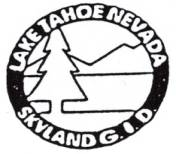 AGENDA AND MEETING NOTICESKYLAND GENERAL IMPROVEMENT DISTRICTBOARD OF TRUSTEES NOTICE OF PUBLIC MEETING January 5, 2017 2:30 P.M.Zephyr Cove Public LibraryPursuant to Section #241 of the NRS and laws of Nevada, the Skyland GeneralImprovement District notifies all parties that the Board of Trustees will conduct businessof the District at the above time and place.Skyland General Improvement District Board of TrusteesJohn Peel: ChairBarbara Klein: Vice Chair:Cathy Gibb: TreasurerSusanne Petrizzio: SecretaryBob Senna: TrusteeWebsite: skylandgid.comITEMS MAY NOT BE HEARD IN THE ORDER THEY ARE LISTEDCall to Order – Roll Call - Establish QuorumACTION ITEMSApproval of prior minutes.Introduction of new Board member Bob SennaReview of GID meeting guidelines. (5 min)Election of Board positions. (10 min)Treasurer’s Report (10 min)Comments by Scott Fields, the GID’s CPAAuthorization to petition the NV Dept of Taxation for exemptions due to current compliance and expenditures which are not anticipated to exceed $200,000 including debt service. (5 min)Review of “Annual Deadlines”, especially regarding the budget (Dept of Taxation). (5 min)Review, discussion and possible action regarding the “Skyland GID Annual Calendar of Regular Events”. (10 Minutes)Update and possible action regarding the web site. (7 min)Discuss, review and possible action regarding the process and timeline of the entry / fence project.  (15 min)DISCUSSION ITEMSAdditional Fire Apparatus Access for Skyland, Fire Dept. support.Sehnal issue update. Neighborhood Watch CommitteeReminder to file the State required individual Trustee financial reports to the Secretary of State before Jan 15.Date of next meeting PUBLIC FORUMPublic Forum:  Any person wishing to address the Board on items of interest not listed on the agenda may do so at this time. It is requested that comments be limited to three minutes since no action may be taken by the Board on items addressed under Public Forum. ADJOURNMENT                                               Posted at Zephyr Cove Public Library, Skyland Entrance, Skyland Beach, Myron Court, and on the Skyland GID website: skylandgid.com.